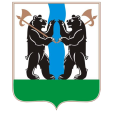 ТЕРРИТОРИАЛЬНАЯ ИЗБИРАТЕЛЬНАЯ КОМИССИЯЯРОСЛАВСКОГО РАЙОНА РЕШЕНИЕ24.07.2023						  	               № 70/517г. ЯрославльО признании Терегуловой Ирины Николаевны утратившей статус кандидата
на должность Главы Кузнечихинского сельского поселения Ярославского муниципального района Ярославской области на выборах Главы Кузнечихинского сельского поселения Ярославского муниципального района Ярославской области, назначенных на 10 сентября 2023 года17 июля 2023 года Терегулова Ирина Николаевна уведомила территориальную избирательную комиссию Ярославского района о своем выдвижении кандидатом на должность Главы Кузнечихинского сельского поселения Ярославского муниципального района Ярославской области в порядке самовыдвижения, представив документы согласно подтверждению получения документов от 17 июля 2023 года.18 июля 2023 года территориальная избирательная комиссия Ярославского района выдала Терегуловой И.В. разрешение на открытие специального избирательного счета в дополнительном офисе № 17/0166 ПАО «Сбербанк России» по адресу: г. Ярославль, пр. Ленина, д. 25.22 июля 2023 год до 18.00 Терегулова И.Н. не представила в территориальную избирательную комиссию Ярославского района необходимые документы для ее регистрации кандидатом на должность Главы Кузнечихинского сельского поселения Ярославского муниципального района Ярославской области, о чем членами территориальной избирательной комиссии Ярославского района 22.07.2023 в 18 часов 10 минут составлен соответствующий акт.          В связи с непредставлением Терегуловой Ириной Николаевной, выдвинутой в порядке самовыдвижения, в установленный срок ни одного из документов, предусмотренных для регистрации, руководствуясь пунктом 5 статьи 41 Федерального закона от 12.06.2002 № 67-ФЗ «Об основных гарантиях избирательных прав и права на участие в референдуме граждан Российской Федерации», пунктом 8 статьи 54 Закона Ярославской области от 02.06.2003 № 27-з «О выборах в органы государственной власти Ярославской области и органы местного самоуправления муниципальных образований Ярославской области»,  территориальная избирательная комиссия РЕШИЛА:1. Признать Терегулову Ирину Николаевну, кандидата на должность Главы Кузнечихинского сельского поселения Ярославского муниципального района Ярославской области, выдвинутого в порядке самовыдвижения, утратившим статус кандидата на должность Главы Кузнечихинского сельского поселения Ярославского муниципального района Ярославской области на выборах Главы Кузнечихинского сельского поселения Ярославского муниципального района Ярославской области, назначенных на 10 сентября 2023 года.2. Направить решение в Избирательную комиссию Ярославской области.3. Опубликовать решение в газете «Ярославский агрокурьер».4. Разместить решение на странице территориальной избирательной комиссии официального сайта Избирательной комиссии Ярославской области в информационно-телекоммуникационной сети Интернет.5. Контроль за исполнением решения возложить на председателя территориальной избирательной комиссии Ярославского района С.Г. Лапотникова.Председатель территориальнойизбирательной комиссииЯрославского района                                                                               С.Г. ЛапотниковСекретарь территориальнойизбирательной комиссииЯрославского района                                                                               С.А. Касаткина